AVIS PUBLIC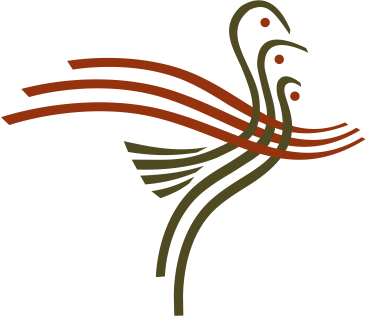 PUBLIC NOTICEAvis public est donné quant à la tenue des séances ordinaires du conseil municipal de Grenville-sur-la-Rouge, pour l’année 2024. Lesdites séances ordinaires du conseil se tiendront tous les deuxièmes (2e) mardis de chaque mois, à 19h00, à la salle du conseil de l’hôtel de ville, sis au 88 rue des Érables, Grenville-sur-la-Rouge.Public notice is given for the holding of regular meetings of the City Council of Grenville-sur-la-Rouge for 2024. Such regular council meetings will be held every second (2nd) Tuesday of each month, at 7 p.m, at the council room of the City Hall, located at 88, rue des Érables, Grenville-sur-la-Rouge.Donné à Grenville-sur-la-Rouge, ce 15 novembre 2023_________________________________Myrian NadonDirectrice générale etGreffière-trésorièreCalendrier des séances ordinaires du conseil municipalCalendar of regular meetings of the municipal councilCalendrier des séances ordinaires du conseil municipalCalendar of regular meetings of the municipal council9 janvier 2024January 9, 202413 février 2024February 13, 202412 mars 2024March 12, 20249 avril 2024April 9, 202414 mai 2024May 14, 202411 juin 2024June 11, 20249 juillet 2024July 9, 202413 août 2024August 13, 202410 septembre 2024September 10, 20248 octobre 2024October 8, 202412 novembre 2024November 12, 202410 décembre 2024December 10, 2024